Как организовать паллиативную помощь в стационаре в период пандемии коронавируса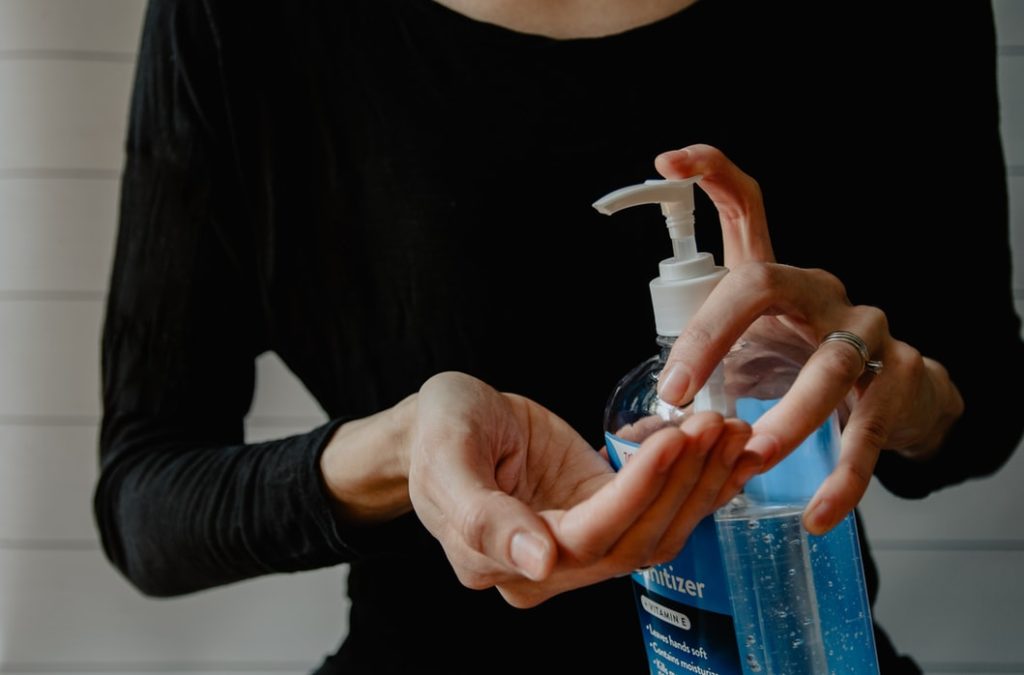 Опыт Московского многопрофильного центра паллиативной помощи На сегодняшний день известно, что коронавирус (COVID-19) наиболее опасен для людей старше 60 лет, а также для тех, кто страдает хроническими заболеваниями. Это означает, что пациенты хосписов и паллиативных отделений - в группе наивысшего риска. Чтобы максимально обезопасить пациентов в Московском многопрофильном центре паллиативной помощи, эксперты разработали соответствующие рекомендации, а также специальный чек-лист. Он пригодится руководителям и сотрудникам хосписов и паллиативных отделений и поможет отследить, все ли меры безопасности приняты. ИнформированиеКогда люди не знают, что делать, и никто им об этом не говорит, у них возникает чувство тревоги. Это, в свою очередь, провоцирует ошибки, рождает домыслы и, как следствие, панику. Распечатайте и развесьте в соответствующих местах (вход на территорию, входная дверь в здание, гардероб, информационные стенды, приемное отделение, зона приема документов ВПС) памятки и инструкции. Помимо информации эта мера позволит успокоить людей, даст им ощущение, что ситуация под контролем.Обучение персоналаВажно, чтобы в кризисные моменты персонал хосписа или паллиативного отделения точно знал меры профилактики. Обучите всех сотрудников: использованию средств индивидуальной защиты,правилам обработки рук,правилам работы с антисептическими и дез. растворами, правилам удаления отходов класса А, Б, В,правилам обработки поверхностей,алгоритмам действий при визите на дом, алгоритмам действий при осмотре пациентов в стационаре.Убедитесь, что персонал, встречающий посетителей, обучен правилам безопасного поведения, знает и может рассказать посетителям о мерах безопасности, в том числе о введенных ограничениях при посещении пациентов в стационаре. Не допускайте на работу сотрудников:посетивших страны с неблагоприятной эпидемиологической обстановкой, проживающих с людьми, находящимися на самоизоляции или карантине,имеющих признаки ОРЗ/ОРВИ.Ежедневно проводите мониторинг причин отсутствия персонала на рабочем месте.ПосещенияВ отличие от обычных больниц хосписы и паллиативные отделения не могут вовсе запретить посещения пациентов. Это было бы бесчеловечно — ведь у многих из них другого шанса увидеться с близкими может просто не быть. Единственное, что можно сделать — это сократить количество посетителей до одного человека в день к каждому пациенту. И, к сожалению, на период пандемии вводится полный запрет на визиты волонтеров. Организуйте измерение температуры для всех входящих в здание без исключения!Разграничьте зоны для контроля температуры:для медицинского персоналадля немедицинского персоналадля посетителей Фиксируйте результаты измерений в электронном журнале. Записывайте туда информацию о людях, чья температура превысила 37 градусов.Алгоритм действий для посетителейОчень важно соблюдать именно такую последовательность:Снять верхнюю одежду в гардеробе.Надеть бахилы.Помыть руки.Обработать руки антисептиком.Измерить температуру.При необходимости надеть защитную маску.Снова обработать руки антисептиком перед входом в палату.Гигиена и профилактикаПозаботьтесь о том, чтобы в гардеробах и в местах наибольшей проходимости посетителей были размещены антисептические средства. Они также должны быть:на посту охраны,в холле,в зоне перед входом в каждую палату,на посту медицинской сестры,на спинках кроватей пациентов.Выделите помещение для организации инфекционного бокса. Он должен оставаться свободным на случай необходимости изоляции пациента с признаками инфекционного заболевания.Организуйте проветривание помещений не реже 4 раз в сутки. А также - после каждого посещения.Проводите влажную уборку не реже 3 раз в сутки.Регулярно обрабатывайте поверхности с использованием дезинфицирующих средств. Установите контроль за продолжительностью работы рециркулярных облучателей (дезаров) — не менее 12 часов в сутки.Ситуация с пандемией требует от каждого осознания личной ответственности перед окружающими. Пожалуйста, будьте внимательны и аккуратны. Сохраняйте присутствие духа и оптимизм. Помните, что трудные времена обязательно пройдут!Материал подготовлен с использованием гранта Президента Российской Федерации, предоставленного Фондом президентских грантов.Пример памятки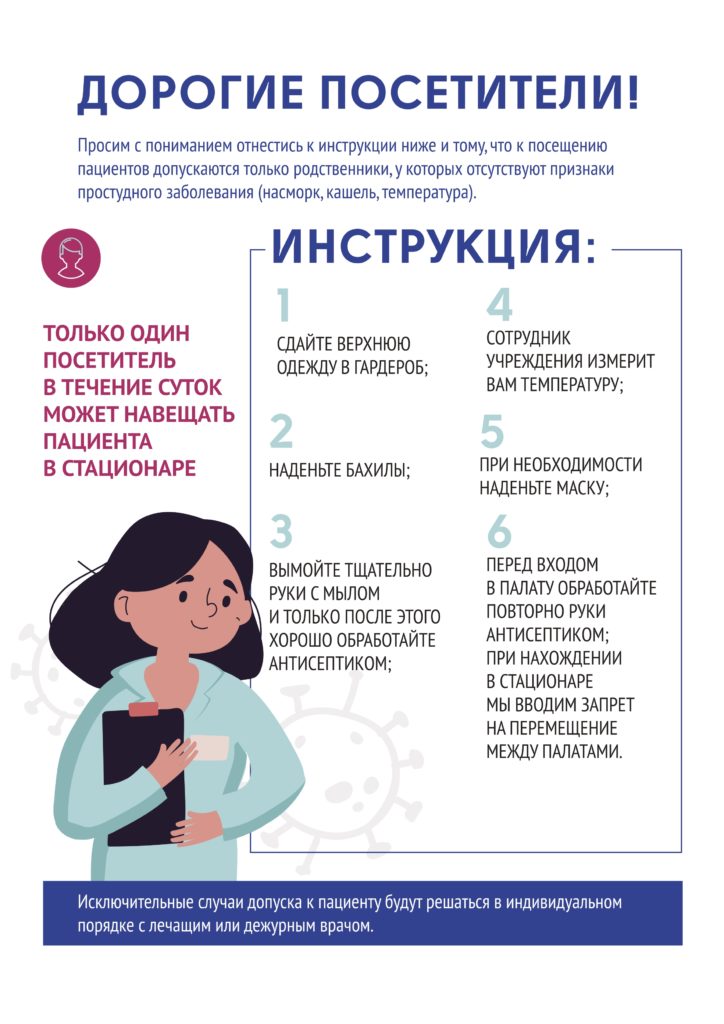 